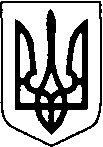 ЛЮБЛИНЕЦЬКА  СЕЛИЩНА  РАДАКОВЕЛЬСЬКОГО  РАЙОНУ  ВОЛИНСЬКОЇ  ОБЛАСТІВИКОНАВЧИЙ  КОМІТЕТР І Ш Е Н Н Я27.01.2022 року №1/8                                                     смт ЛюблинецьПро  надання  неповнолітній Плясун Т.А.дозволу на виділення частки житла	Керуючись ст.14,17,19,175,177 Сімейного кодексу України, ст..12 Закону України «Про основи соціального захисту бездомних громадян і безпритульних дітей», ст. 17, 18 Закону України «Про охорону дитинства», ст. 32,71Цивільного кодексу України, Постановою Кабінету Міністрів від 24 вересня 2008 року №866 «Питання діяльності органів опіки та піклування», ч.6 ст.59, ст.34 Закону України "Про місцеве самоврядування в Україні", розглянувши заяву неповнолітньої Плясун Тетяни Анатоліївни, 21.08.2004р.н., жительки смт.Люблинець, вул. Будівельників, 8/35, на виділення їй ¼ частки квартири за адресою: Волинська область, Ковельський район, смт.Люблинець, вул.Будівельників, будинок 8, квартира 35, що діє за згодою батьків: Плясун Ольги Вікторівни, 17.10.1978 р.н. та Плясуна Анатолія Володимировича, 06.10.1973 р.н., а також зважаючи на висновок комісії з питань захисту прав дитини № 2-2022 від 24.01.2022 р., виконком селищної ради вирішив:1. Надати згоду  на виділення ¼ частки житла неповнолітній Плясун Тетяні Анатоліївні, 21.08.2004 р.н., що діє за згодою батьків, в квартирі за адресою: Волинська область, Ковельський район, смт. Люблинець, вул. Будівельників, будинок 8, квартира 35;2. Контроль за виконанням цього рішення покласти на начальника  служби у справах дітей виконавчого комітету Люблинецької селищної ради (Наталія Самойліч).Селищний голова                                                                  Наталія СІХОВСЬКАНаталія Самойліч 56754